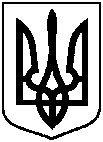 Сумська міська радаВиконавчий комітетРІШЕННЯвід  19.11.2021     № 717 З метою забезпечення безпеки дорожнього руху, відповідно до статті 27 Закону України «Про дорожній рух», керуючись частиною першою статті 52 Закону України «Про місцеве самоврядування в Україні», виконавчий комітет Сумської міської радиВИРІШИВ:Затвердити Проєкти організації дорожнього руху в м. Суми згідно додатків до даного рішення: 1. Організація дорожнього руху по просп. Козацький (з улаштуванням шлагбаума) в м. Суми (Додаток 1).2. Організація дорожнього руху (район дошкільного закладу №9) по Продольному провулку в м. Суми (Додаток 2).Міський голова 								О.М. ЛисенкоЖурба О.І., 700-590Розіслати: Журба О.І. Рішення виконавчого комітету Сумської міської ради 
«Про затвердження Проєктів організації дорожнього руху по                              просп. Козацький та Продольному провулку в м. Суми» доопрацьовано і вичитано, текст відповідає оригіналу прийнятого рішення та вимогам статей 6 – 9 Закону України «Про доступ до публічної інформації» та Закону України «Про захист персональних даних».Проєкт рішення виконавчого комітету Сумської міської ради 
«Про затвердження Проєктів організації дорожнього руху по                                просп. Козацький та Продольному провулку в м. Суми» був завізований:						             ______________ О.І. Журба Проект організації дорожнього руху20-21-ОДРОрганізація дорожнього руху по просп. Козацький (з улаштуванням шлагбаума) в м. СумиПроект організації дорожнього руху21-4-ОДРОрганізація дорожнього руху (район дошкільного закладу №9) по Продольному провулку в м. СумиПро затвердження Проєктів організації дорожнього руху по просп. Козацький та Продольному провулку в м. СумиДиректор Департаменту інфраструктури міста Сумської міської радиО.І. ЖурбаГоловний спеціаліст відділу юридичного та кадрового забезпечення Департаменту інфраструктури міста Сумської міської радиН.В. АндрущенкоЗаступник міського голови з питань діяльності виконавчих органів радиМ.Г. Войтенко Начальник відділу протокольної роботи та контролю Сумської міської радиЛ.В. МошаНачальник правового управління Сумської міської радиО.В. ЧайченкоКеруюча справами виконавчого комітетуЮ.А. ПавликДодаток1до рішення виконавчого комітетувід 19.11.2021    №   717Додаток 2до рішення виконавчого комітетувід 19.11.2021    №   717